PIANO  DIDATTICO  PERSONALIZZATO(DISTURBO SPECIFICO DELL’APPRENDIMENTO)ANNO SCOLASTICO 20_____/20______Scuola Primaria di ____________________________________________Scuola Secondaria di primo grado di ___________________________________CLASSE ______ SEZ  _______ALUNNO/A : ______________________________________________________INSEGNANTI DEL TEAM  _____________________________________________COORDINATORE DI CLASSE: Prof. ______________________________________INSEGNANTI DEL CONSIGLIO DI CLASSENome alunno/a: ________________________________________________________________			Dati anagraficiNato/a a ________________________________________ il _____________________________Sintesi della eventuale diagnosi specialisticaQuoziente intellettivo totaleOsservazioni delle abilità di baseInformazioni dalla famiglia…………………Consapevolezza da parte dell’alunno del proprio modo di apprendereACQUISITA		•	DA RAFFORZARE		•	DA SVILUPPAREPunti di forza dell’alunno (indicare le caratteristiche presenti)  rilevabili da osservazioni del Team / Consiglio di classe Collaborazione e partecipazioneRelazionalità con compagni/adultiFrequenza scolastica Accettazione e rispetto delle regoleMotivazione al lavoro scolastico Capacità organizzative Rispetto degli impegni e delle responsabilitàConsapevolezza delle proprie difficoltà Senso di autostimaAutovalutazione delle proprie abilità e potenzialità nelle diverse disciplineAltro_____________________________________Punti di debolezzaELENCARE_______________________________________________________________________________________________________________________________________________________________________________________________________________________________________________________________________________________________________________________________________________________________________________________________________________________________RIFERIMENTI NORMATIVILEGGE 170/2010 (8 ottobre)
NUOVE NORME IN MATERIA DI DISTURBI SPECIFICI DELL’APPRENDIMENTO IN AMBITO SCOLASTICOLinee guida per il diritto allo studio degli alunni e degli studenti con disturbi specifici di apprendimento, (D.M. n. 5669/2011)Art. 6 del D.M. n. 5669 del 12 luglio 2011 (Forme di verifica e di valutazione)C.M. n. 8 del 6 marzo 2013nota MIUR n. 1551 del 27 giugno 2013nota MIUR n. 2563 del 22 novembre 2013). Le indicazioni relative alle modalità organizzative della scuola, alle riunioni degli organi di istituto, ivi incluso il Gruppo di lavoro per l'inclusione (GLI)D.L.vo 62/2017  Art. 11 Valutazione delle alunne/i con disabilità e DSA 1° cicloAlla luce della normativa, della diagnosi pervenuta dal servizio sanitario e dalle osservazioni del consiglio di classe l'intervento didattico prevede:Misure dispensative e strumenti compensativiMISURE DISPENSATIVEBarrare le caselle di interesseDispensa  dall’uso del corsivo	Dispensa dall’uso dello stampato minuscolo	Dispensa dalla scrittura sotto dettatura di testi e/o appunti	Dispensa dal ricopiare testi o espressioni matematiche dalla lavagnaDispensa dallo studio mnemonico delle tabelline, delle forme verbali, delle poesieDispensa dalla lettura ad alta voce in classeDispensa dalla lettura di consegne scritte complesseDispensa dalla consultazione di dizionari cartaceiDispensa dai tempi standard (assegnazione di tempi più lunghi per l’esecuzione dei lavori e/o  riduzione delle consegne)Dispensa da un eccessivo carico di compiti con riduzione delle pagine da studiare.Dispensa dalla sovrapposizione di compiti e interrogazioni delle varie materieDispensa dallo studio della grammatica di tipo classificatorioDispensa (se richiesta dalla diagnosi, dalla famiglia e approvata dal Consiglio di classe) dallo studio della lingua straniera in forma scritta.Esonero (se richiesta dalla diagnosi, dalla famiglia e approvata dal Consiglio di classe)dallo studio della lingua straniera in forma scritta.Per le lingue interessate (inglese e francese) fornire all’alunno la costruzione della frase sul modello di quella italianaN.B. In questo caso si ricorda che l’esonero riguarda l’insegnamento della lingua straniera nel suo complesso e non da' adito al diploma finale ma solo ad un attestato;la dispensa concerne unicamente le prestazioni in forma scritta. In presenza della dispensa dalla valutazione delle prove scritte, gli studenti con DSA utilizzeranno comunque il supporto scritto in quanto utile all’apprendimento anche orale delle lingue straniere.STRUMENTI COMPENSATIVIBarrare le caselle di interesseUtilizzo del computer per programmi di video-scrittura con correttore ortograficoUtilizzo del computer con sintesi vocaleUtilizzo di libri digitaliUtilizzo di risorse audio (fili audio digitali, audiolibri)Utilizzo del registratore o della Smart PenUtilizzo di calcolatrice (anche calcolatrice vocale) o ausili per il calcolo non tecnologici (linee dei numeri, tavola pitagorica, ecc.)Utilizzo di schemi, tabelle, formulari costruiti con la classe o dal singolo alunno, come supporto durante  compiti e verificheUtilizzo di mappe mentali, concettuali e schemi (elaborate dallo studente per sintetizzare e strutturare le informazioni) durante l’interrogazione, eventualmente anche su supporto Digitalizzato (video presentazione), per facilitare il recupero delle informazioni e migliorarel’espressione verbaleUtilizzo di altri linguaggi e tecniche (ad esempio il linguaggio iconico e i video…) come veicoli che possono sostenere la comprensione dei testi e l’espressione verbaleUtilizzo di dizionari digitali su computer (CD rom, risorse online)Utilizzo di software didattici e compensativi ( free e/o commerciali)Lettura delle consegne degli esercizi e delle prove durante le verifiche.Strumenti e disposizioni particolari______________________________________________________________________________________________________________________________________________________________________MODALITA' DI VERIFICABarrare la casella di interesseInterrogazioni programmate.Facilitazione della decodifica del testo scritto (lettura da parte dell’insegnante, di un compagno, sintesi vocale….)Gestione dei tempi nelle verifiche orali anche con predisposizione di domande guidaTempi più lunghi per l’esecuzione delle verificheEsplicitazione del comando.Uso di mediatori didattici durante le prove scritte e orali (mappe concettuali, mentali, schemi, tabelle, …)Uso di strumenti compensativi, tecnologici e informaticiProve informatizzateProve con vari tipi di adattamento (riduzione, semplificazione, facilitazione, arricchimento)Prove di verifica personalizzateValutazione dei procedimenti e non dei calcoliNei test di lingua straniera indicare la consegna in lingua italianaNella verifiche in lingua straniera, privilegiare la terminologia utilizzata durante le spiegazioniRidurre il numero delle domande e/o esercizi nelle verifiche scritte oppure la lunghezza del testo di comprensioneLe griglie di valutazione dovranno essere opportunamente adeguate (es. Nel compito scritto di italiano eliminare la voce “correttezza ortografica”)Possibilità di bilanciamento, nella valutazione finale, delle prove orali e scritte privilegiando quelle orali.PATTO CON LA FAMIGLIASi concorda  sui  seguenti  aspetti:modalità d’ aiuto da parte della famiglia nello studio individuale;misure dispensative e/o strumenti compensativi da adottare durante il lavoro in classe (per l’utilizzo degli strumenti dispensativi e/o compensativi in sede di esame si rimanda alla circolare ministeriale relativa allo svolgimento degli esami per l’a.s. in cui l’alunno sosterrà l’esame);programmazione per obiettivi minimi (indicare le materie)modalità e criteri di verifica e valutazione seguiti dai docenti;accettazione in modo sereno e consapevole delle difficoltà e aiuto da parte degli insegnanti per far emergere soprattutto le potenzialità;Castelfranco Piandiscò _______________________Il Dirigente Scolastico/ Funzione Strumentale DSA__________________________________________Il Coordinatore  di classe Prof.________________________________Il team docenti della  Scuola  Primaria_____________________________________________________________________________________________________________________                                                                                    Lo Specialista _______________________________Io/noi sottoscritto/a/i  genitore/i, firmando il presente piano dichiaro/iamo:Di essere a conoscenza dell’informativa sul trattamento dei dati personali effettuati in questa scuola ex art. 13 D.L. vo 196/2003Di autorizzare il trattamento dei dati sensibili;La firma ad ogni mia decisione relativa al presente piano è disposta in conformità con le vigenti disposizioni in materia di corresponsabilità genitoriale.Il sottoscritto, consapevole delle conseguenze amministrative e penali per chi rilasci dichiarazioni non corrispondenti a verità, ai sensi del DPR 245/2000, dichiara di aver effettuato la scelta/richiesta in osservanza delle disposizioni sulla responsabilità genitoriale di cui agli art. 316, 337 ter e 337 quater del codice civile, che richiedono il consenso di entrambi i genitori.I Genitori ____________________________________________________                  ____________________________________________________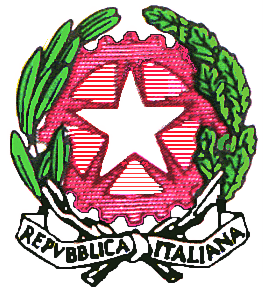 Istituto Comprensivo "DON LORENZO MILANI"Via Roma, 193 – 52026 Piandiscò 52026 Castelfranco Piandiscò (AR)🕿 055.960047   Fax 055.960593   E-mail .ARIC81700A@istruzione.itwww.scuoledonmilani.gov.it DISCIPLINADOCENTEFIRMA DOCENTEArea BESIndividuazioneTipologia                Disturbo specifico apprendimentoSegnalazione diagnostica alla scuolaRedatta da: ………………………………..…………(ASL struttura accreditata)…………………………………………( da specialista privato) in attesa di rilascio di certificazione da parte di struttura sanitaria pubblica o accreditata.Il:………………………………………....a:………………………………………….dal dott.: …………………………………………...in qualità di: …………………………………………...( neuropsichiatra o psicologo)Sintesi della diagnosi:………………..DislessiaDisgrafiaDisortografiaDiscalculiaQ.I.>115Superiore alla norma□Q.I.≥85 Nella norma□70≤Q.I.<85Border line cognitivo□Nella normadeficitarioAbilità di letturaAbilità di ascolto e comprensioneAbilità di scritturaAbilità di calcolo